Supplemental Material1. The equation model of Diff-in-Diff to identify the relationship between BOP and the depression symptom i: individual level (level 1) / j: household level (level 2)   Probability to be classified to have “probable depression” (CES-D11 score is equal to, or greater than 6.7). Non-recipient of BOP (0), recipient of BOP (1),  Before BOP (0), After BOP(1) Covariates at individual level  Covariates at household level Household effect; same in the identical householderror termProbability to be classified to have “probable depression” of non-recipient in pre-policy period ()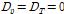 Group effect in pre-policy period; comparing non-recipient of BOP and recipient of BOPTime effect in non-recipient group; comparing pre-policy period and post-policy periodPolicy effect ~Coefficient of ; individual effect and household effect ~Coefficient of ; household effect 